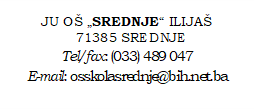 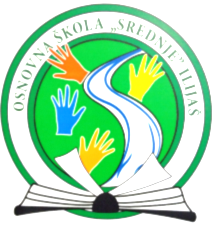 Na osnovu člana 94. a u vezi sa članom 88. Zakona o osnovnom odgoju i obrazovanju („Službene novine Kantona Sarajevo“, broj: 23/17, 33/17, 30/19 i 34/20), člana 6. Pravilnika o radu JU OŠ „Srednje“ Ilijaš, člana 86. a u vezi sa članom 69. Pravila JU OŠ „Srednje“ Ilijaš, člana 4. Pravilnika s kriterijima za prijem radnika u radni odnos u predškolskim ustanovama, osnovnim i srednjim školama kao javnim ustanovama na području Kantona Sarajevo („Službene novine Kantona Sarajevo, broj: 29/21 i 31/21), odluke Školskog odbora JU OŠ „Srednje“ Ilijaš broj:01-ŠO-VII-951/21 od 28.07.2021, godine, Saglasnosti ministrice za odgoj i obrazovanje Kantona Sarajevo broj: 11-30-25123-7 od 19.07.2021. godine za pozicije u OŠ „Srednje“ Ilijaš, direktorica JU OŠ „Srednje“ Ilijaš, objavljuje:ISPRAVKUdijela javnog konkursa za prijem radnika na upražnjena radna mjesta na određeno vrijeme u školskoj 2021/2022. godiniIspravlja se dio javnog konkursa za prijem radnika na upražnjena radna mjesta na određeno vrijeme u školskoj 2021/2022. godini objavljen dana 02.08.2021. godine u dijelu:DOKUMENTACIJA KOJA SE PODNOSI UZ PRIJAVU1. OBAVEZNA DOKUMENTACIJA (kopije ili ovjerene kopije) tačka e) mjenja se i glasi:e) saglasnost da se obavijesti iz člana 23. stav (1) Pravilnika i preliminarne odluke iz člana 25. stav (1) i (2) Pravilnika dostavljaju elektronskom poštom na adresu koju je kandidat naveo u prijavi na javni konkurs.2. DODATNA DOKUMENTACIJA (kopije ili ovjerene kopije)dodaje se tačka m) i glasi:m) uvjerenje/potvrdu o neprekidnom prebivalištu na području Kantona Sarajevo u posljednja 24 mjeseca (ne starije od šest mjeseci)Ostali uslovi javnog konkursa ostaju nepromjenjeni. Obavještenje o Ispravci dijela javnog konkursa je objavljeno u dnevnim novinama Oslobođenje dana 11.08.2021. godine, a tekst Ispravke dijela javnog konkursa objavljen je istog dana (11.08.2021. godine) na službenoj internet stranici JU OŠ „Srednje“ Ilijaš www. ossrednje.edu.ba i putem službenog mejla škole dostavljen Ministarstvu za odgoj i obrazovanje Kantona Sarajevo i JU „Služba za zapošljavanje Kantona Sarajevo“ radi objavljivanja na njihovim službenim internet stranicama (www.mo.ks.gov.ba i www.szks.ba).Javni konkurs ostaje otvoren 10 dana od dana objave obavještenja ove Ispravke i krajnji rok za prijavu na konkurs je 21.08.2021. godine.NAPOMENA: Sve prijave kandidata pristigle prije objave ove Ispravke uzet će se u razmatranje.